Klasa 2Czwartek 14 maja 2020r.Piszemy opowiadanieEdukacja polonistyczna Temat: Ojej, mój piesek! Uczymy się pisać opowiadania.W ćwiczeniach polonistycznych wykonajcie ćwiczenia na stronie 18 i 19. Lecz bez poleceń na str 19:Posłuchaj nagrania. Napisz, kto komu opowiada zdarzenie z pieskiem..Jak myślisz, czym się różni ta opowieść od historii opowiedzianej przez kierowcę?Napisz w zeszycie, jak Faustynka opowie tę historię w klasie.Chciałabym, abyście wymyślili jakąś krótką historię i napisali ją w zeszycie – maksymalnie na jedną stronę, i pod historyjką wykonajcie rysunek do waszej historii. Prześlijcie mi zdjęcie do soboty. Edukacja matematycznaTemat:  Figury geometryczne.W zeszycie narysujcie takie figury (zróbcie je kolorowe):Koło, kwadrat, prostokąt, romb, trapez, wielokąt. Prześlijcie mi zdjęcie zadania.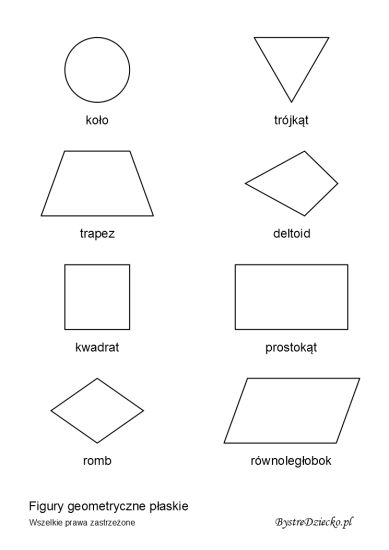 A w  ćwiczeniach matematycznych wykonajcie zadania na str. 53 Prześlijcie mi zdjęcie zadania.Dla chętnych zadania na str.85Edukacja technicznaTemat: Jak zrobić wędkę? – wykonanie wędki według własnego pomysłu.Materiały potrzebne do wykonania wędki :- patyk o długości ok. 60–100 cm oraz sznurek o dł. ok. 1–2 m, gumka recepturka,plastelinę. Chętne osoby mogą wykonać wędkę z materiałów, które zapisałam, bądź innych dostępnych w domu.  Haczyk do wędki możecie wykonać np. ze spinacza